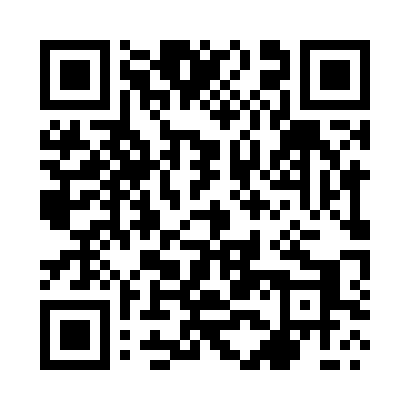 Prayer times for Ruszelczyce, PolandWed 1 May 2024 - Fri 31 May 2024High Latitude Method: Angle Based RulePrayer Calculation Method: Muslim World LeagueAsar Calculation Method: HanafiPrayer times provided by https://www.salahtimes.comDateDayFajrSunriseDhuhrAsrMaghribIsha1Wed2:475:0612:275:327:499:582Thu2:445:0412:275:337:5010:003Fri2:415:0312:275:347:5210:034Sat2:385:0112:275:357:5310:065Sun2:354:5912:275:367:5510:086Mon2:324:5812:275:377:5610:117Tue2:294:5612:265:387:5810:148Wed2:264:5512:265:397:5910:179Thu2:224:5312:265:408:0110:2010Fri2:194:5112:265:408:0210:2311Sat2:164:5012:265:418:0310:2512Sun2:134:4812:265:428:0510:2813Mon2:114:4712:265:438:0610:3114Tue2:104:4612:265:448:0810:3415Wed2:104:4412:265:458:0910:3516Thu2:094:4312:265:458:1010:3617Fri2:094:4212:265:468:1210:3618Sat2:084:4012:265:478:1310:3719Sun2:084:3912:265:488:1410:3720Mon2:074:3812:265:498:1610:3821Tue2:074:3712:275:498:1710:3922Wed2:064:3612:275:508:1810:3923Thu2:064:3412:275:518:2010:4024Fri2:064:3312:275:528:2110:4025Sat2:054:3212:275:528:2210:4126Sun2:054:3112:275:538:2310:4227Mon2:054:3012:275:548:2410:4228Tue2:044:3012:275:548:2610:4329Wed2:044:2912:275:558:2710:4330Thu2:044:2812:285:568:2810:4431Fri2:044:2712:285:568:2910:44